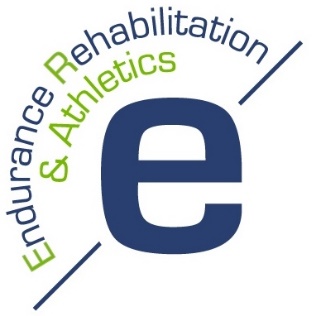 PATIENT FINANCIAL RESPONSBILITY STATEMENTAcknowledgementBy signing below, each of the undersigned acknowledges that: (i) I have been provided a copy of the Endurance Rehabilitation & Athletics, PLLC PATIENT FINANCIAL RESPONSIBILITY STATEMENT; (ii) I have read, understand, and agree to their provisions and agree to the specified terms; (iii) I agree to pay all charges due (or to become due) to Endurance Rehabilitation & Athletics for the below Patient’s care and treatment, including co-payments and deductibles, as required or provided pursuant to my insurance plan and/or the insurance plan of another, as applicable; (iv) benefits, if any, paid by a third-party will be credited on the Patient account; (v) regardless of my insurance status or absence of insurance coverage, I am ultimately responsible for the balance on the account for any services rendered; (vi) if I failed to make any of the payment for which I am responsible in a timely manner, I will be responsible for all costs of collecting the money owed, including court costs, collection agency fees, and attorneys’ fees (to the extent allowed by law); and (vii) failure to pay when due may subject me to late payment charges and can adversely affect my credit report. I further agree that a photocopy of this Patient Responsibility Financial Statement shall be as valid as the original. ONCE I HAVE SIGNED THIS AGREEMENT, WHETHER BY ORIGINAL, FACSIMILE OR ELECTRONIC (“.PDF”) SIGNATURE, I AGREE TO ALL OF THE TERMS AND CONDITIONS CONTAINED HEREIN AND THE AGREEMENT SHALL BE IN FULL FORCE AND EFFECT.__________________________________________________________________________________________Patient/Responsibility Party/Guardian							DateWaiver of Patient Authorizations (Cash-Based Services):I do not wish to have information released and prefer to pay at the time of service and/or to be fully responsible for payment of charges and to submit claims to insurance at my discretion. __________________________________________________________________________________________ Signature of Patient or Guardian 								Date 